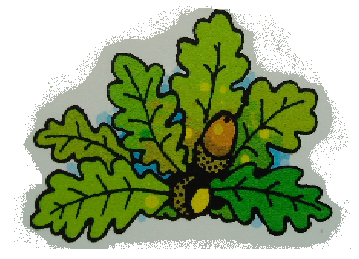 , Bolney, Tel: 01444-881352   Fax:  01444-881047E-mail: office@bolneyprimary.schoolWeb: http://bolneyschool.org.uk/Headteacher: Mrs Lorraine Kenny							  			Wednesday, 29 March 2017Dear Parents,CHOIR / SCHOOL BAND / UKULELE CLUBOur Music Teacher, Mrs Nagendra would like to continue with the three Musical clubs on offer, Choir, Orchestra/Band and Ukulele.  Any new members are very welcome!The KS1 & KS2 Choir is back to Thursday lunchtimes from 12.30 to 12.50pm. This will begin on Thursday 4th May until Thursday 13th July.  The cost for this at £1.00 per session will be £10.00 (10 weeks). The KS2 Orchestra/Band is staying on a Wednesday starting Wednesday 3rd May until Wednesday 12th July, from 3.10pm – 3.40pm.    The KS2 Orchestra/School Band is open to any instrumentalist including Recorder players.  New members are welcome to come along and try out.  Keyboard players are limited to 3 and priority will be given to those who have attended last term.   The cost would be £1.50 per child per session, and therefore £15.00 (10 weeks) is due for the term.  Ukulele Club - The cost would be £2 per child per lunchtime session and will begin on Friday 5th May through until Friday 14th July (10 weeks).  If rental of a Ukulele is required this cost is £1 per session, which we would give to the child for the half term to look after and keep in pristine condition. The cost will be £30.00 (£20 to Mrs Nagendra and £10 to school for hire) for this period. They have been purchased kindly by the PTA and we would like the children to look after them well! Hired instruments will only be used for a term before handing back to the school to enable others to try the club out. There are only 6 instruments available to hire, hence the maximum number of this club will be 6 children, unless your child can provide their own. If your child is a beginner then they will be offered the new club on Wednesday lunch times, starting 3rd May.If your child would like to join in any of the clubs, please complete the application form below and hand into the school office.Yours sincerelyMrs Lorraine KennyHeadteacher---------------------------------------------------------------------------------------------------------------------KS1/KS2 CHOIR & KS2 BAND / UKULELE MUSIC CLUBMy child  …………………………………………..would like to take part in:KS1/KS2  Choir  £10.00 payable to ‘Mrs A Nagendra’KS2 Orchestra/School Band £15.00 payable to ‘Mrs A Nagendra’Ukulele Club £20.00 payable to ‘Mrs A Nagendra’Ukulele Club £10.00 (hire of instrument, payable to Bolney CEPS)Signed:……………………………………………Summer 2017PLEASE SUPPLY MRS NAGENDRA WITH AN EMAIL AND MOBILE NUMBER:Mobile: ………………………………………Email: ……………………………………………………..